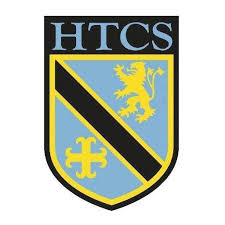 Topic: Metals and their propertiesProgressProgressProgressTopicKey ideas R A GMetals and their properties I can use tools and equipment safely.Metals and their properties I can create a piece of jewellery fit for purpose.Metals and their properties I can use finishing techniques to present my practical work.Metals and their properties I can evaluate my work and produce a diary of production to show how I couldimprove.LessonLearning FocusAssessmentKey Words1 234/56Analyse a design brief and research metals and their working properties. Research into existing products and use them to create designs. Write a specification which is specific to the users needs and wantsCreate a piece of jewellery safely using a variety of tools and equipment. Complete end of topic assessment and evaluate the piece of jewelleryEvaluate the piece of jewellery and complete the deep mark.End of  topic assessmentFinal outcomeDeep markWritten specificationDesign BriefSpecificationMaterialsPropertiesDuctileConductiveMalleableStrengthToughnessHardnessBrittlenessCastingEngravingEmbossing Mitre jointToleranceManufacturingMillimetresFerrousNon ferrous